Информационная карта к занятию«Характеристики Кемеровской области, происхождение названия «Кузбасс»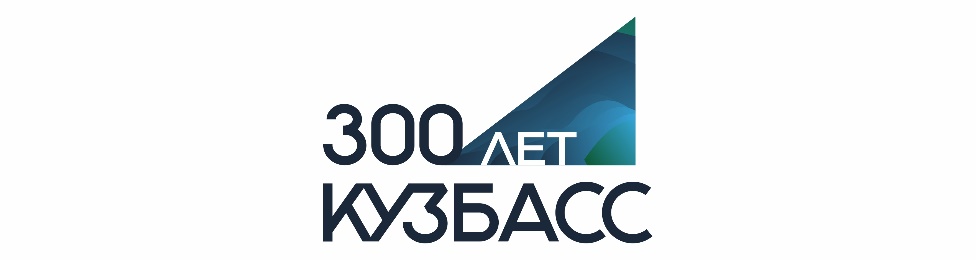 ВопросТвой ответУкажите дату образования Кемеровской областиУкажите площадь и население областиКакова протяжённость области с севера на юг, с запада на восток? Какие «соседи» есть у нашей области?Каково число городов Кузбасса? Назовите крупнейшие городаКаково происхождение названия «Кузбасс»?